«Կրթություն առանց սահմանի» ՀԿ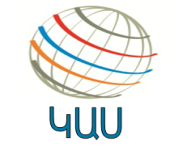 ՎԵՐԱՊԱՏՐԱՍՏՎՈՂ ՈՒՍՈՒՑՉԻ ՀԵՏԱԶՈՏԱԿԱՆ ԱՇԽԱՏԱՆՔԹեմա..........Քիմիա առարկայի դասավանդման ընթացքում                              սովորողների մեջ ստեղծագործական                                     ունակությունների զարգացումը            Ուսուցիչ .......................................Սիրանուշ Մամիկոնյան Ղեկավար.............................................Կիմա Սարգսյան       Գուրգեն Մարգարյանի անվան հ. 94 ավագ դպրոցԵրևան 2022Բովանդակություն Ներածություն.....................................................................2Գլուխ 1. Քիմիական ռեակցիաներ իտիպերը. Տեղակալման ռեակցիաներ................8Գլուխ 2.Ուսումնասիրվող իոնների հայտնաբերումը..................12Առաջարկություններ........................................................14Եզրակացություններ..........................................................15Օգտագործված գրականություն........................................16ՆերածությունԳիտատեխնիկական առաջընթացը, որը սկսվել էր անցյալ դարում և շաուրնակվում է 21-րդ դարում զարգացում և հաջողություններ է խոստանում այն հասարակություններին, որոնցում կա լավ կազմակերպած դպրոցական և բուհական կրթություն:Այսորվա հասարակությանն հարկավոր են բազմակողմանի զարգացած, ստեղծագործական մտածելակերպով նախաձեռնող մարդիկ, որոնք կարող են ապահովել ապագայի առաջընթացը:Սրանք այն մարդիկ են, որոնք կարող են ինքնուրույն և պատասխանատու լուծումներ ընդհունել և կանխատեսել դրանց հետևանքները, ընդհունակ են համագործակցության և ակտիվ համարձակ գործողությունների:Այս մարդկանց շնորհիվ է, որ հասարակությունները հասնում են զարգացման մի նոր, առավել բարձր աստիճանի:Ցանկացած ոլորտում լավ մասնագետի ձևավորումը սկսվում է դպրոցից և շաուրնակվում է բարձրագույն կրթության համակարգում:Նախկինում ուսումնական գործընթացը հետազոտական բնույթ էր կրում միայն բուհում սովորլու տարիների ընթացքում:Մեր օրերում անհրաժեշտ գիտելիքների, հմտությունների և ունակությունների ձևավորումը սկսվում է ավագ դպրոցում:Բուհական կրթությունը չի ենթադրում վաղուց հայտնի օրենքների , փաստերի կրկնակի ուսումնասիրություն:Այս աշխատանքը կատարվում է դպրոցում ուսանելու տարիներին: Դպրոցն է այն միջավայրը, որտեղ դրվում է աշակերտի մտավոր զարգացման հիմքը :Դպրոցական կրթության տարիները զարգացնում են անձնավորության մոտ վերլուծելու, առաջացած իրավիճակները ճիշտ գնահատելու և համապատասխան եզրակացություններ կատարելու կարողություններ:Դպրոցն է տալիս երեխային առավել դժվար փորձություններին դիմագրավելու կարողություններ, հմտություններ , նախապատրաստում նրա մուտքը հասուն կյանք:Բոլոր ժամանակներում էլ բարձր է գնահատվել այն մասնագետը, որն ունի գիտելիքների մեծ պաշար, որը կարողանում է առաջացած իրավիճակներում գտնել երբեմն ոչ ստանդարտ լուծումներ: Այսպիսի հատկությունը պետք է զարգացնել դպրոցում և ոչ միայն ավարտական դասարաններում: Ապագա մասնագետի հետազոտական, իսկ , ավելի պարզ ասած, վերլուծական միտքը ևս պետք է զարգացնել, միտքը դարձնել առավել ճկուն, առավել ընդգրկուն:Նման հատկանիշի ձևավորումը սկսվում է դպրոցից և ոչ միայն ավագ դպրոցում: Աշակերտը դպրոցական  տարիների ընթացքում դպրոցում ստանում է գիտելիքների , հմտությունների , կարողությունների պաշար, որը որոշ մարդկանց թույլ է տալիս դառնալ լավ մասնագետ, որոշներն էլ դառնում են տաղանդավոր մասնագետ:Այս վերջինները թողնում են իրենց հետքը գիտության մեջ , իրենց ընտրած ոլորտում և նոր ուղիներ են մատնանշում գիտության և հասարակության զարգացման համար:Հետազոտական աշխատանքի նպատակն է աշակերտների մոտ ներդնել մի քանի տարրական հատկանիշներ , որոնք դառնում են հետագա հաջողությունների , գուցե նաև նվաճումների ուղենիշեր:Թէ ՛ դպրոցում և թէ բուհում սովորելու տարիների ընթացքում առաջանում են բազմաթիվ հարցեր:  Այս հարցերի պատասխանները երբեմն պահանջում են կամ ենթադրում են լուծման ոչ սովորական եղանակներ: Հարցերը կարող են լինել տեսական բնույթի , կարող են լինել հաշվարկային խնդիրներ  ,  այնպիսի հարցեր , որոնք որպես նախապայման ենթադրում են գիտելիքների , և ունակությունների սկզբնական պաշար , ավելի երկարատև հետազոտությունների կատարում օրինակ դպրոցական կամ բուհական լաբորատորիայում: Սրա նախապատրաստումը դրվում է դպրոցում ուսանելու տարիների ընթացքում: Դպրոցում է սովորողի մոտ առաջանում հետաքրքրությունների լայն շրջանակ  որը պետք է պատասխաներ և լուծումներ ստանա բարձրագույն կրթություն ստանալու և նաև ինքնուրույն աշխատանքի տարիների ընթացքում: Նման գործունեության հիմքը դրվում է դպրոցում: Այսեղ է կատարվում մասնագետի , ապագա գիտնականի ձևավորումը : Դպրոցում է , որ առաջին անգամ ծագում են հարցեր , որոնց լուծումն երբեմն պահանջում է անցյալին և ապագային միտված հայացք: Դպրոցում է դրվում ստեղծագործական երևակայության և մտածելակերպի , ակտիվության և նախաձեռնության հիմքերը : Դպրոցում է դրվում երևույթների դիտարկման և վերլուծման ունակությունների , համեմատությունների կատարման , հայտնի փաստերի վերլուծման և ընդհանրացման հիմքերը : Դպրոցում է դրվում սովորողի մոտ եզրակացություններ կատարելու , իր և ուրիշների գործունեությունը գնահատելու կարողությունները :Աշակերտի մոտ խնդիրներն ստեղծագործաբար լուծելու ունակություններ ձևավորելու համար անհրաժեշտ է առաջին հերթին զարգացնել և լայնացնել նրա առարկայական գիտելիքների շրջանակները: Գիտական երևակայության զարգացման համար անհրաժեշտ է գիտելիքների որոշակի պաշար , որը սովորողը ստանում է դպրոցում :Այսօր բոլորին է հայտնի ատոմի կառուցվածքի վերաբերյալ տեսակետների զարգացման պատմությունը : Անգլիացի գիտնական , ֆիզիկոս Ռեզերֆորդը լաբորատորիայի իր աշխատակիցների հետ միասին եկել է այն եզրահանգմանը , որ արեգակնային համակարգությունը և ատոմի կառուցվածքը ունեն շատ ընդհանուր կողմեր:Հարցի պատմության մեջ չխորանալով պետք է ասել ,որ բնության այս մեծ հանելուկը հասկանալու , բացահայտելու համար պետք էր գիտելիք բայց նաև մտքի ստեղծագործական թռիչք:  Արեգակնային համակարգության և ատոմի քառուցվածքի համեմատությունը լրացնելու համար հիշենք ևս մեկ փաստ. Արեգակի ընդերքում ընդհանում են պրոցեսներ որոնց արդյունքում գոյանում է հսկայական ջերմություն որի շնորհիվ պակպանվում է կյանքը երկիր մոլորակի վրա :  Մարդը մեր օրերում ճեղքում է միջուկը և ստանում է հսկայական ջերմություն: Հետազոտական մոտեցումն ուսուցման գործընթացում սովորողներին գիտական ճանաչողության մեթոդներին ծանոթացնելու ուղղի է:  Սովորողների մեջ գիտական աշխարհայացք , քննադատական մտածողություն , ինքնուրույնություն զարգացնելու , հետազոտական աշխատանք կատարելու մշակույթ ձևավորելու կարևոր միջոց է:Հետազոտական մեթոդի էությունը պայմանավորված է նրա հետևյալ գործառույթներով:Այսպիսով դպրոցում իրականացվող հետազոտական աշխատանքի նպատակն է աշակերտների մոտ զարգացնել.կարողանալ օգտվել լաբորատոր սարքերից և նյութերիցկարողանալ իրականացնել խմբային աշխատանք, որտեղ յուրաքանչյուրն ունի իր պարտականությունները աշակերտների մոտ զարգացնել թվացող պարզարդյունքների խորքային ուսումնասիրությունկարողանալ մեկ կամ երկու փորձերի արդյունքների վերլուծության վրա կատարել ընդհանրացումներ , այն է եզակիից գնալ դեպի ընդհանուրը և ընդհանուրից դեպի եզակինկարողանալ օգտվել քիմիական գրականությունից դասագրքեր, ուսումնասիրություններ , հաշվետվություններ աշխատանքի ավարտին ներկայացնել կատարված աշխատանքի արդյունքների վերլուծություն , գնահատում աշխատանքների ավարտին կարգի բերել լաբորատորիան ,  լվանալ և հաջորդ աշխատանքների համար պատրաստել քիմիական ապակեղենը , սարքերը և այլն :Կարող է արդյոք դպրոցական ծրագիրը իրագործել վերը նշված պահանջները: Դպրոցական ծրագիրը “ Քիմիա ” առարկայի ուսուցումն սկսում է նյութ , ֆիզիկական և քիմիական երևույթներ, ատոմ, միջուկ թեմաներով:Դպրոցում է աշակերտն առաջին անգամ ծանոթանում կարևորագույն օրենքների հետ:Այդ օրենքներն են բաղադրության հաստատունության , զանգվածի պահպանման կարևոր օրենքները: Դպրոցում է , որ աշակերտն առաջին անգամ ծանոթանում է քիմիական տարրերի պարբերական աղյուսակին և ուսումնասիրում դրանից բխող օրինաչափությունները:Թվարկվածներն այն հիմքերն են , որոնք թույլ են տալու աշակերտին առաջադիմել բնության ուսումնասիրության մեջ և ընդհանրապես դառնալ զարգացած, կիրթ անձնավորություն:Բնական գիտությունների ուսումնասիրությունն ընդհանրապես նպաստում է աշակերտի որպես գրագետ և պատրաստված անձնավորության զարգացմանը , քանի որ անցնելիք ճանապարհը պահանջում է համառություն հաստատակամություն վերլուծելու և եզրակացություններ կատարելու ունակություններ:Նախաձեռնելով և իրականացնելով սեփական  հետազոտական աշխատանքը աշակերտն  սկսում է գնահատել այն հսկայական մտավոր աշխատանքը որը կատարվել է այլոց  կողմից : Այդ ներշնչում է հարգանք և պատկառանք ուրիշների նկատմամբ:Այսպիսով քիմիայի դասավանդումն ունի ոչ միայն կիրառական այլ նաև դաստիարակչական նշանակություն : Վերոհիշյալից հետևում է այն , որ հատկապես ավագ դպրոցում սովորելու տարիներին աշակերտների մոտ պետք  է սկսել ներդնել հետազոտական ուսուցման տարրերը:Ինչով է կարևոր կրթության հետազոտական մեթոդը:Հետազոտական մեթոդը նպաստում է ուսուցման լավագույն արդյունքներին հասնելուն ,  ուսումնական առարկայի շրջանակներում ստեղծելով խնդիրների համակարգ և այդ խնդիրների լուծման համար նպաստող հոգեբանական մթնոլորտ:Ուսուցման հետազոտական մեթոդը ավագ դպրոցում կիրառելի է ուսուցման բոլոր աստիճաններում , բայց , այնուամենայնիվ , պետք է հաշվի առնել սովորողների տարիքային առանձնահատհությունները , հնարավորությունները սովորողների պատրաստվածության աստիճանը , սովորողների հետաքրքրությունների սահմանները: Ուսուցման ընթացքում դիմելով հետազոտական մեթոդին կարելի է և պետք  է զարգացնել սովորողների ստեղծագործական ունակությունները:Որոնք են հետազոտական ուսուցման տարրերը :Գիտելիքների և ունակությունների կիրառում որևէ նոր իրավիճակում օրինակ քիմիական փորձ կատարելու ընթացքում : Սա նշանակում է , որ ընտրված հետազոտական աշխատանքի կատարման և հետո նաև վերլուծության ընթացքում կարևորել ուսումնասիրության ենթակա նյութի , փորձի տարբեր փուլերի նկարագրությունը , նաև կատարել որոշ բացահայտումներ:Կարողանա կանխատեսել հնարավոր արդյունքները:Կարողանա կատարել որոշ եզրահացություններ:Այս նպատակների իրագործումը հնարավոր է , երբ աշակերտն ունի կայուն և խորը գիտելիքներ:Հնարավոր է նաև , որ հետազոտական աշխատանքի ընթացքում աշակերտը կարող է ինքնակրթվել , սովորի օգտվել քիմիական գրականությունից , տպագրված ուսումնասիրություններից: Գլուխ 1. Քիմիական ռեակցիաների տիպերը.   Տեղակալման ռեակցիաներԱյս թեման ուսումնասիրվում է թե հիմնական և թե ավագ դպրոցում:Ընտրում ենք հատկապես տեղակալման ռեակցիաները, նպատակ ունենալով փորձնական ճանապարհով համոզվելու « Մետաղների լարվածության էլեկտրոքիմիական շարքը»- ից բխող հետևություններում: Այս տիպն ուսումնասիրում ենք երկաթի և պղնձարջասպի լուծույթի միջև ընթացող ռեակցիայի օգնությամբ: Ինչու հատկապես այս ռեակցիան.Այս ռեակցիայի իրագործումը դժվար չէ , քանի որ նյութերի ձեռք բերումը բարդություն չի ներկայացնում:Ռեակցիան սկսվում և ընթանում  է առանց որևէ լրացուցիչ պայմանների ստեղծման:Քիմիական ռեակցիայի ընթացքում փոփոխությունների առաջացումն ակնհայտ է և աշակերտների կողմից դրանց գրանցումը դժվար չէ:Այս ռեակցիան թվում է պարզունակ , սակայն հնարավորություն է տալիս տեսնելԵլանյութերի ծախսըՎերջանյութերի առաջացումը Լուծույթի գույնի փոփոխությունը Նստվածքի առաջացումը Այս բոլորի մասին իհարկե աշակերտը գիտի , հնարավոր է , որ նման փոփոխություններ տեսել է նաև այլ փորձերի ընթացքում ևս: Բայց աշխատել ինքնուրույն գրանցել ռեակցիայի սկիզբը, ընթացքը , պետք է գրանցի նաև նկատվող փոփոխությունները , կատարել նաև որոշ եզրակացություններ:Ունի արդյոք այս աշխատանքը կիրառական նշանակություն:Այո՛,սալավ ճանապարհ է հետագա ինքնուրույն աշխատանքների կատարման ճանապարհին: Կա նաև հարցի երկրորդ կողմը , մեր երկրում իրականացվում է պղնձի և նաև որոշ այլ մետաղների արդյունահանում : Կատարելով այս աշխատանքը , այն վերածվում է աշակերտի համար լրացուցիչ խթան հետագա ինքնուրույն հետազոտական աշխատանքի ճանապարհին:Ընտրված աշխատանքը առաջին հայացքից թվում է պարզունակ: Իրականում , սակայն , աշխատանքի ընթացքում աշակերտը պետք է ևս մեկ անգամ կրկնի որոշ թեմաներ , օրինակ «Համաձուլվածք»:Սրանից բխում է ևս մեկ հարց , ինչպես առանձնացնել համաձուլվածքը կազմող բաղադրիչները:Կրկնենք ևս մեկ անգամ ,  ընտրված աշխատանքն է երկաթի և պղնձարջասպի լուծույթի միջև ընթացող ռեակցիան: Չենք բացառում այն հանգամանքը , որ այս աշխատանքը աշակերտի մոտ կարող է մեծ խանդավառություն չառաջացնել:Անգամ ավագ դպրոցի աշակերտը կցանկանա տեսնել , առավել ևս ինքնուրույն իրականացնել հրավառություն , բուռն գործընթացներ , սակայն ընտրված աշխատանքը երկարատև է , կազմված է մի քանի փուլերից , որոնցից յուրաքանչյուրը պահանջում է ուշադրություն աշխատանքի նկատմամբ , ռեակցիայի ընթացքի յուրաքանչյուր պահի գրանցում և այլն:Այսպիսով կատարվելիք աշխատանքի ընթացքը հետևյալն է աշակերտը վերցնում է որոշ քանակով պղնձարջասպ:Նյութը կարելի է կշռել , եթե լաբորատորիայում կա դպրոցական կշեռք: Կարելի  է կատարել որոշ հաշվարկներ վերցրած նյութում պղնձի սուլֆատի իրական զանգվածն իմանալու համար: Աշակերտը պետք է նշի պղնձարջասպի և պղնձի սուլֆատի զանգվածները , նյութի գույնը , ագրեգատային վիճակը , բյուրեղային կամ ոչ բյուրեղային վիճակը:Հաջորդ քայլը նյութի լուծումն է ջրում : Ցանկալի է , որ ջրի քանակը բավարար լինի նյութը մինչև վերջ լուծելու և համասեռ լուծույթ ստանալու համար:Աշխատանքի այս պահին կարելի է պղնձարջասպի նշված ֆիզիկական հատկություններին ավելացնել ևս մեկը , լուծման ընթացքում նկատվում են արդյոք որոշ երևույթներ , ջերմության անջատում կամ կլանում :Ինչու պետք է այսքան բծախնդիր լինել. Քանի որ սա անհրաժեշտ պայման է փորձը ճիշտ կատարելու նաև սեփական աշխատանքի նկատմամբ հարգանք առաջացնելու համար:Շաուրնակում ենք աշխատել պղնձարջասպի լուծույթի մեջ ավելացնում ենք պողպատե գամը:Գամի մակերևույթը պետք է մաքրել հնարավոր նյութերից ,( սրանք այն նյութերն են , որոնք պաշտպանում են գամը ժանգոտումից) , գամը պետք է կշռել և զանգվածը ֆիքսել: Սկսած այս պահից աշակերտներին կարելի է տալ լրացուցիչ հանձնարարություն , կրկնել «Խառնուրդ» թեման, համաձուլվածքի տեսակները , օրինակ պողպատի տարբեր տեսակներում երկաթի և մնացած նյութերի քանակներն արտահայտված տոկոսներով:Աշակերտներին պետք է հուշել ևս մեկ հանգամանք. Ստացված լուծույթի մեջ, նախքան գամի ավելացումը, հարկավոր է պատրաստված լուծույթը բաժանել երկու մասի : Միայն լուծույթ պաուրնակող փորձանոթը համեմատության համար է:Արդեն կարճ ժամանակ անց երկրորդ փորձանոթում առաջանում են փոփոխություններ.Կապույտ թափանցիկ լուծույթը սկսում է պղտորվել:Գամի վրա փորձանոթի հատակին և պատերի վրա նկատվում է սև նստվածքի առաջացում:Լուծույթը նստվածքի առաջացմանը զուգընթաց սկսում է ստանալ բաց կանաչ երանգ: Ճիշտ այս պահին երկրորդ  փորձանոթից  պետք է վերցնել լուծույթի ևս մեկ նմուշ համեմատության համար: Ռեակցիան շաուրնակում է ընթանալ , և նստվածքի մեջ առավել հստակորեն է դառնում մուգ կարմրավուն երանգով նյութը , սա ելանյութի բաղադրությունից դուրս մղված  պղինձն է:Լուծույթում ընթանում են հետևյալ պրոցեսները.Հետազոտական աշխատանքի փուլերից մեկում նկատվեց լուծույթի գույնի փոփոխություն , պարզենք ինչով է պայմանավորված :Լուծույթում  տարբեր պահերի մենք ունենք  իոններ: Պետք  է  պարզել   թե   որ  իոնով  է  պայմանավորված  կապույտ  և ապա լուծույթի կանաչավուն երանգը :Լաբորատորիայում մենք ունենք բարիումի սուլֆատ և կալցիումի սուլֆատ: Սրանք ջրում անլուծելի սպիտակ գույնի նյութեր են: Կարելի է ենթադրել , որ իոնը չի կարող լուծույթին հաղորդել որևէ գույն: Դրանում կարելի է համոզվել ձեռքի տակ ունենալով աղյուսակներ որտեղ ներկայացված են իոնների հատկությունները , այդ թվում նաև գույնը:Այսպիսով , բացառման սկզբունքից ելնելով մենք պարզեցինք , որ պղնձի իոնին հատուկ է կապույտ գույն,իսկ երկաթի իոնին կապտա-դեղնավուն գույն , որի արդյունքում էլ լուծույթում իոնների առկայությունն արտահայտվեց թույլ կանաչավուն երանգով:Ռեակցիան շաուրնակվում է : Նկատում ենք , որ վերջին երրորդ փորձանոթում թույլ կանաչ երանգն աստիճանաբար վերածվում է դեղնավուն երանգի , և  սրան զուգահեռ փորձանոթում ավելանում է նստվածքը: Նստվածքը կարելի է առանձնացնել , չորացնել և ուսումնասիրել : Նստվածքը փոշենման է , հետք է թողնում թղթի  և մատների վրա : Լավ նկատելի է պղինձը իր կարմրավուն երանգով և նաև չնչին քանակով սև գույնի նյութ :Ակնհայտ է , որ պղնձի գոյացումը տեղակալման ռեակցիայի արդյունք է: Հարց է առաջանում , իսկ ինչ է իրենից ներկայացնում սև գույնի նյութը : Քանի որ աշակերտները ենթադրաբար արդեն իսկ կրկնել են « Համաձուլվածք » , իսկ ավելի կոնկրետ «Պողպատ» թեման  , կարող են ենթադրել , որ դա ածխածին նյութն է , որը կազմում է պողպատի հիմնական բաղադրիչներից մեկը: Հաջորդ հարցը , որը ծագում է այն է , թե որ իոնով է պայմանավորված լուծույթի գույնի հաջորդական փոփոխությունը :Ռեակցիան շաուրնակվում է , փորձանոթում ավելանում է նստվածքը , տեղի է ունենում նաև լուծույթի գույնի փոփոխություն : Երբ լուծույթում այլևս նկատելի փոփոխություններ տեղի չեն ունենում  կարող ենք լուծույթից դուրս բերել գամը , մաքրել նստվածքից և կշռել : Սրանով մենք պարզած կլինենք , թե վերջապես , ինչ զանգվածով երկաթ է փոխազդել պղնձի սուլֆատի հետ ( պայմանականորեն ընդհունենք , որ գամը պատրաստված է միայն երկաթից):Այսպիսով , հետազոտական աշխատանքի  առաջին և հիմնական փուլն ավարտված է: Աշակերտները համոզվեցին , որ տեղակալման ռեակցիան հնարավոր էր , քանի որ երկաթն առավել ակտիվ է , քան պղինձը : Այսինքն փորձի արդյունքում համոզվեցինք  որ մետաղների ակտիվությունը ներկայացնող այսպես կոչված (մետաղների լարվածության էլեկտրոքիմիական  շարքը ճշգրտորեն ներկայացնում է մետաղների քիմիական ակտիվության տարբերությունները):Գլուխ 2. Ուսումնասիրվող իոնների հայտնաբերումըԱշխատանքը սրանով կարող ենք համարել ավարտված , բայց ծագած հարցերին ևս կարելի է, և պետք է անդրադառնալ:Այսպես հետազոտական աշխատանքի ընթացքում ուսումնասիրվող լուծույթներից վերցրեցինք նմուշներ:Առաջին լուծույթում կա միայն պղնձի սուլֆատ:Երկրորդ լուծույթ ենթադրաբար պաուրնակում է հիմնականում  իոններ:Երրորդ լուծույթ ենթադրաբար պաուրնակում է 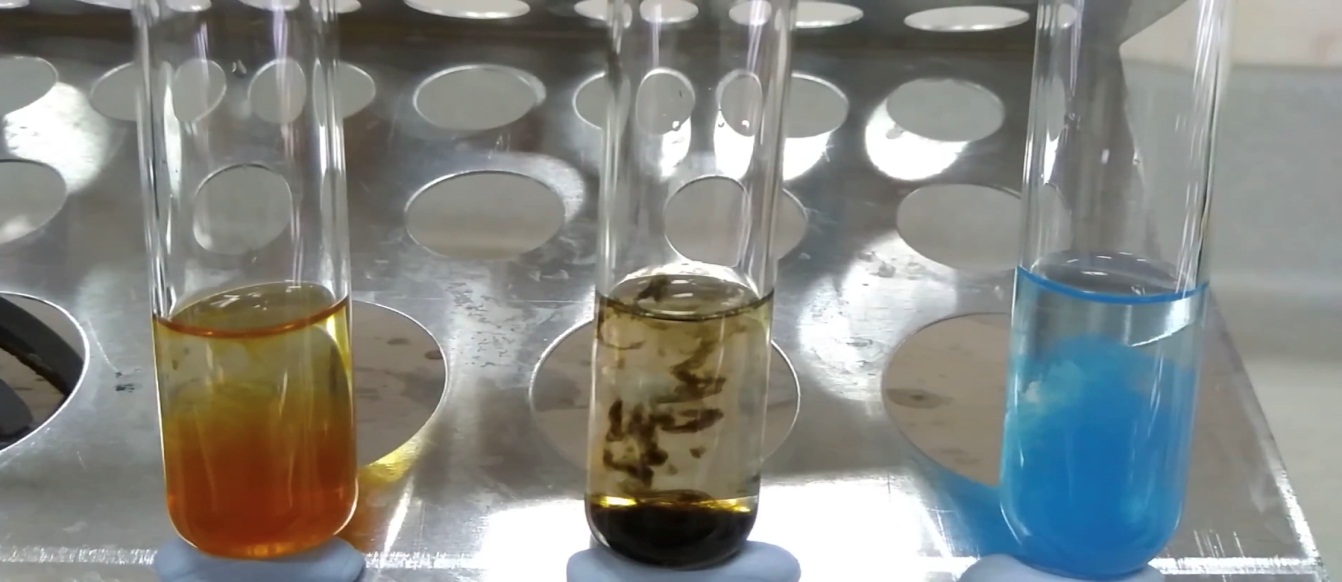 Մեկ ուրիշ հետազոտական աշխատանքի նյութ կարող է ծառայել երկաթի իոնների հայտնաբերումը,  օրինակ մեր ստացած լուծույթներում: Որպես ինքնուրույն հետազոտական աղխատանք կարելի է դիտարկել խառնուրդից պղնձի և պողպատի քայքայման արդյունքում ստացված նյութերի բաժանումը: Հանձնարարություններից յուրաքանչյուրը կարող է ծառայել նյութ առանձին հետազոտական աշխատանքների համար:Երկաթի իոնների անգամ աննշան քանակները կարելի է հայտնաբերել    - դեղին արյան աղ -կարմիր արյան աղԿոմպլեքս աղերի օգնությամբ : Այս երկու կոմպլեքս աղերի լուծույթները անգույն են: Դեղին արյան աղը փոխազդում է միայն  աղերի հետ առաջացնելով վառ կապույտ նստվածք.Երկրորդ աղը կարմիր արյան աղ, փոխազդում է միայն աղերի հետ առաջացնելով կապույտ նստվածք մի փոքր ավելի բաց երանգով .Ստացված 2 նյութերը կայուն ներկեր են և օգտագործվում են գրահրատարակչությունում:1-ին փորձը , որը պաուրնակում միայն ի լուծույթ կարելի է ավելացնել օրինակ S  և ստանալ CuS  սև գույնի նստվածք : Որպես ինքնուրույն հետազոտական աշխատանք կարելի է դիտարկել խառնուրդից պղնձի և պողպատի քայքայման արդյունքում ստացված նյութերի բաժանումը , պարզ է , որ ֆիզիկական եղանակով իրագործելը անհնար է . երկուսնել անլուծելի ենջրում, մագնիսի կողմից չեն ձգվում և այլն : Կարելի է աշակերտներին հանձնարարել գտնել լուծում: Հնարավոր տարբերակ է օրինակ խառնուրդների շիկացումը .Որից հետո Այսպիսով ,աշխատանքը ավարտված է  և հիմնական հարցերին տրված են պատասխաններ:  ԱռաջարկություններՊարզել դպրոցական քիմիական լաբորատորիաներում նյութերի ցանկը:    Մշակել և ուսուցչին առաջարկել պարզ , մատչելի , բայց դպրոցական ծրագրին համապատասխանող քիմիական  փորձերի ցանկ:Նկատի ունենալով նյութերի այս ցանկը ստեղծել փոքր մասշտաբով այդ նյութերի արտադրությունը , դպրոցական և բուհական լաբորատորիաներին ապահովելու համար: Աշակերտների օգնությամբ ստանալ 1-2 ներկանյութեր: Աշակերտներին տանել պատկերասրահներ, թանգարաններ , ծանոթացնելու համար ներկանյութերի օգտագործման ոլորտների հետԵզրակացությունԿատարված աշխատանքն անդրադարձ է « Քիմիական ռեակցիաների տիպերը» թեմային:Կատարված աշխատանքը հնարավորություն տվեց փորձնական ճանապարհով համոզվել , որ մետաղները տարբերվում են իրարից թե՛ ֆիզիկական և թե՛ քիմիական հատկություններով :Հետազոտական աշխատանքի ընթացքում անդրադարձ կատարվեց խառնուրդ , համաձուլվածք թեմաներին:Հետազոտական աշխատանքի ընթացքում աշակերտները առավել հաճախ սկսեցին ուսումնասիրել քիմիական գրականությունը , օգտվել տարբեր աղյուսակներից:Հետազոտական աշխատանքի ընթացքում , աշակերտները միավորվեցին ընդհանուր աշխատանքների և նպատակների շուրջը:Հետազոտական աշխատանքը մեկ անգամ ևս ստեղծեց և ամրացրեց միջառարկայական կապերը: Այսպես «Համաձուլվածք» թեման ուսումնասիրելիս իմաստավորվեց օրինակ « բրոնզե դար » , « երկաթե դար » արտահայտությունները , որոնց երեխաները ծանոթ էին պատմության դասընթացից:Տարբեր մետաղների ակտիվությունը գրանցելուց հետո , աշակերտները նորից անդրադարձան ատոմի կառուցվածքին , որն առավել մանրամասն ներկայացված է ֆիզիկայի դասընթացում:Կատարված փորձերի ընթացքում վերաիմաստավորվեց պարբերական աղյուսակի դերը , քանի որ մետաղների հատկությունների տարբերությունները ակնհայտորեն երևում են:Օգտագործված գրականություն Լիդա Սահակյան.    «Ուսուցման գործընթացի հետազոտական մոտեցման                     էությունը»Բնագետ ամսագիր  հ. 1 2014թ.Ռ.Մ. Դեմիրճյան  և Ն. Զ. Եդիգարյան «Լաբորատոր աշխատանքների ձեռնարկ»Н.С. Ахметов «Неоргоническая химия»Москва высшая школа